_________________________________________________________________________________________ ПОСТАНОВЛЕНИЕ  №  2г. Беслан  	              	                           	                                         18  ноября 2020 г.О внесении изменений в постановление главы Бесланского городского поселенияот 17 сентября 2020 г. №1  «О назначении публичных слушанийпо проекту Правил землепользования и застройки Бесланского городского поселения Правобережного района Республики Северная Осетия – Алания»В соответствии с Федеральным законом от 06.10.2003 г. N 131-ФЗ «Об общих принципах организации местного самоуправления в Российской Федерации», Градостроительным кодексом РФ, Уставом Бесланского городского поселения Правобережного района Республики Северная Осетия – Алания, Положением «О порядке организации и проведении публичных слушаний», утвержденным решением Собрания представителей Бесланского городского поселения от 22.05.2009 г. №73ПОСТАНОВЛЯЮ:         1. Внести изменения в постановление главы Бесланского городского поселения  от 17 сентября 2020 г. №1 «О назначении публичных слушаний по проекту Правил землепользования и застройки Бесланского городского поселения Правобережного района Республики Северная Осетия – Алания изложив пункт 2 в следующей редакции:        «2. Возложить организацию и проведение публичных слушаний на комиссию по подготовке проекта Правил землепользования и застройки в составе: заместителя начальника отдела по доходам, муниципальному имуществу, земельным отношениям и градостроительству Туаева А.К. – председатель комиссии; начальника отдела по вопросам торговли, бытового обслуживания и развития предпринимательства Гацоевой К.С. – заместитель председателя комиссии; главного специалиста – делопроизводителя  Токаевой М. Ю. – секретарь комиссии, главного специалиста отдела по доходам, муниципальному имуществу, земельным отношениям и градостроительству Басаевой И.С. –  член комиссии.              2. Опубликовать настоящее постановление в установленном для официальных правовых актов порядке, а также разместить на официальном сайте АМС Бесланского городского поселения в сети «Интернет» (www.beslan.ru).	 	3. Контроль за исполнением настоящего постановления оставляю за собой.Глава Бесланского городского поселения                                  В. Б. ТатаровРЕСПУБЛИКÆ                                                                                ЦÆГАТ ИРЫСТОН-АЛАНИ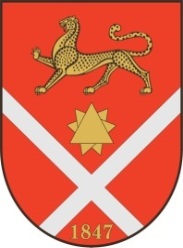 РЕСПУБЛИКАСЕВЕРНАЯ ОСЕТИЯ – АЛАНИЯРАХИЗФАРСЫ РАЙОНЫ БЫНАТТОН           ХИУЫНАФФÆЙАДЫБЕСЛÆНЫ ГОРÆТЫ   ЦÆРÆНБЫНАТЫМУНИЦИПАЛОН                                                  САРÆЗТМУНИЦИПАЛЬНОЕ      ОБРАЗОВАНИЕ БЕСЛАНСКОЕ  ГОРОДСКОЕ ПОСЕЛЕНИЕПРАВОБЕРЕЖНОГО РАЙОНА РЕСПУБЛИКИ                                                                                           СЕВЕРНАЯ ОСЕТИЯ-АЛАНИЯ